ПАСПОРТ ПРОФЕССИИПРОДАВЕЦ-ПРОФЕССИЯПРОДАВЕЦ-ПРИЗВАНИЕ.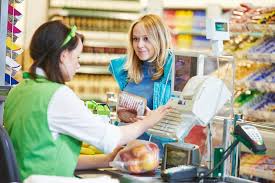                                                                Продавец должен быть:-Вежливый-Ответственный-Терпеливый-ГрамотныйДолжен знать и применять:- основы товароведения;-нормативы оформления торговых документов;- основные свойства, тех. условия и стандарты, касающиеся товара и его качества;- условия хранения продукции;- правила общения с покупателем;- принципы оформления зала и торговых витрин-свои обязанности и права.                                                    Место работы:Продуктовый магазинСупермаркет, гипермаркетИнтернет-магазины